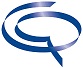 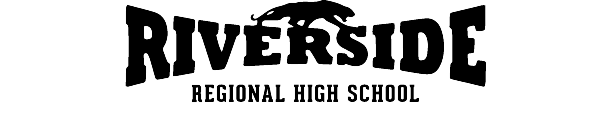 2018-2019PLAN D’ACTION ET DE PRÉVENTION CONTRE L’INTIMIDATION DANS L’ÉCOLEApprouvé par le conseil d’administration le (YY-DD-MM):Approuvé par le conseil d’administration le (YY-DD-MM):Approuvé par le conseil d’administration le (YY-DD-MM):Approuvé par le conseil d’administration le (YY-DD-MM):Nom de l’école: Riverside Regional High School  École primaire  école secondaireDate: Lundi le 11 mars 2019Directeur: Jamie KirlinCoordonnateur de l’école: Pier-Olivier TremblayMembres de l’équipe Katie Boulianne, Jamie Kirlin et Pier-Olivier Tremblay Membres de l’équipe Katie Boulianne, Jamie Kirlin et Pier-Olivier Tremblay Membres de l’équipe Katie Boulianne, Jamie Kirlin et Pier-Olivier Tremblay Membres de l’équipe Katie Boulianne, Jamie Kirlin et Pier-Olivier Tremblay Composantes du plan d’action:Analyse de la situationUne analyse de la situation étendue dans l’école en lien avec le respect envers l’intimidation et la violence.Outils pour récolter les données:Tell Them From Me Student SurveyFiches disciplinairesRapports de personnel et d’élèveObservations et rapports du technicien des comportementsSurveyMonkey (Sondages)Communication avec les parents.Qu’est-ce que les données nous disent?La définition du mot intimidation a besoin d’une redéfinition.La majorité des élèves n’ont jamais été intimidé. La plupart qui ont déjà été victime l’ont été à l’école primaire.Plus de la moitié des élèves ont été témoin d’une situation d’intimidation selon eux. (Au primaire ou dans leur ancienne école)Afin d’arrêter une situation d’intimidation en tant que victime ou témoin, les élèves ont répondu qu’ils en parleraient à un adulte ou à un parent ou qu’ils interviendraient dans la situation. Pourtant, ils ne l’appliquent pas suffisamment lorsque ça arrive.Les élèves pensent que lorsqu’une situation est dénoncée, celle-ci est soit ignorée et rien n’est fait pour la résoudre ou la situation ne cesse pas et devient même pire.Plusieurs élèves ont peur que la situation devienne pire après l’intervention d’un adulte.La majorité des élèves ont répondu n’avoir jamais été intimidé.Quelques problèmes autre que l’intimidation soulignés par les élèves sont le besoin d’un endroit tranquille, les sons/bruits intense dans les classes et les rumeurs.Les élèves aimeraient savoir qu’est-ce qui pousse un jeune a faire de l’intimidation.En ce qui concerne les solutions, les jeunes pensent qu’il devrait y avoir plus de conséquences contre les instigateur pour réduire les récidives. Plusieurs d’entre eux ont également mentionnés que les affiches étaient inutiles.Objectifs: 1: Établir une compréhension commune de ce qu’est l’intimidation.                   2: Être au courant des étapes à suivre dans une situation d’intimidationUne analyse de la situation étendue dans l’école en lien avec le respect envers l’intimidation et la violence.Prioritiées:Une analyse de la situation étendue dans l’école en lien avec le respect envers l’intimidation et la violence.Informer et éduquer les élèves et les intervenants.Objectif: Tenir des discussions de groupe dans les classes d’éthiques et culture religieuse.Une analyse de la situation étendue dans l’école en lien avec le respect envers l’intimidation et la violence.Offrir des ressources et outils appropriés aux élèves et aux membres du personnel.Objectif: Élaborer une procédure pour les jeunes qui sont témoin d’une situation d’intimidationUne analyse de la situation étendue dans l’école en lien avec le respect envers l’intimidation et la violence.Implanter des pratiques et des approches qui seront identifiable à chaque niveau de l’école. Objectives: - Réduire de 10% à 5% le nombre de jeunes victimes d’intimidation dans notre école                     - Augmenter de 89% à 95% le nombre de jeunes qui se sentent en sécurité à l’école ainsi qu’en s’y rendant.                     - Apporter une meilleure compréhension de ce qu’est l’intimidation et déconstruire les fausses croyances sur                       ce qui se passe suite à la dénonciation                  Composantes du plan d’action:DescriptionÀ considerer : Mesures de préventions pour arrêter toutes formes de violences et d’intimidation, en particulier celles motivées par le racisme, l’homophobie, l’orientation ou l’identité sexuelle, un handicap ou une caractéristique physique;  Pratiques actuellesChaque personne est encouragée à dénoncer une situation à une personne de qu’il ou elle juge de confiance.Chaque cas reporté est étudié afin d’évaluer le degré de violence ou d’intimidation impliqué.Les parents sont avisés en cas d’incident.Une action immédiate est appliquée, la gravité dépend de la situation.Tolérance zéroPériodes sur la Cyberintimidation avec le service de police de Saguenay.Le technicien des comportements tient des fiches très détaillés sur chaque évènement.Une feuille sur la procédure en cas d’intimidation est envoyée à la maison.Mémo sur comment arrêter une situation d’intimidation dans les corridors de l’école distribué au personnel de l’école.Programme VI-SA-VI donné chaque année aux élèves de secondaire 1.Participation au ‘’Groupe relais’’ (Vise a combattre l’intimidation dans les écoles du Saguenay-Lac-Saint-Jean) Programmes de préventionActivités de groupe et de classePlan de surveillance stratégiqueÉducation pour les élèves sur le civisme, l’intimidation, le respect, la violence etc.Éducation pour le personnel, en particulier sur la différentiation des terminologies et l’interventionParler aux élèves et aux parentsRéseau de support pour les élèvesProtocol de gestion de crisesPlan d’intervention pour les situations d’urgencesConférences sur l’intimidation de Phil Thibeault et Alain PelletierScénarios de jeux de rôle pendant les pauses, avec les éducateursKiosques au hall d’entrée sur différents sujets ; exemple la semaine contre l’intimidationAutre Mesures de préventions pour arrêter toutes formes de violences et d’intimidation, en particulier celles motivées par le racisme, l’homophobie, l’orientation ou l’identité sexuelle, un handicap ou une caractéristique physique;  Pratiques à améliorerS’assurer que TOUT élève est proactifs et dénonce TOUTE situation qu’ils en soient témoins ou victime.Faire la différence entre un conflit ou une situation d’intimidationAugmenter la conscience au travers de classes et d’ateliers Programmes de préventionActivités de groupe et de classePlan de surveillance stratégiqueÉducation pour les élèves sur le civisme, l’intimidation, le respect, la violence etc.Éducation pour le personnel, en particulier sur la différentiation des terminologies et l’interventionParler aux élèves et aux parentsRéseau de support pour les élèvesProtocol de gestion de crisesPlan d’intervention pour les situations d’urgencesConférences sur l’intimidation de Phil Thibeault et Alain PelletierScénarios de jeux de rôle pendant les pauses, avec les éducateursKiosques au hall d’entrée sur différents sujets ; exemple la semaine contre l’intimidationAutre Mesures de préventions pour arrêter toutes formes de violences et d’intimidation, en particulier celles motivées par le racisme, l’homophobie, l’orientation ou l’identité sexuelle, un handicap ou une caractéristique physique;  Nouvelles pratiques à établirRéseaux de support pour les élèvesProcédure pour les élèves qui sont témoins d’intimidationDénoncer une situation de façon anonyme sur le site internetGroupes de discussion dans les cours d’éthique et culture religieuse Programmes de préventionActivités de groupe et de classePlan de surveillance stratégiqueÉducation pour les élèves sur le civisme, l’intimidation, le respect, la violence etc.Éducation pour le personnel, en particulier sur la différentiation des terminologies et l’interventionParler aux élèves et aux parentsRéseau de support pour les élèvesProtocol de gestion de crisesPlan d’intervention pour les situations d’urgencesConférences sur l’intimidation de Phil Thibeault et Alain PelletierScénarios de jeux de rôle pendant les pauses, avec les éducateursKiosques au hall d’entrée sur différents sujets ; exemple la semaine contre l’intimidationAutreLes sections #3 à 9 font parties du protocole d’intervention en violence et intimidationLes sections #3 à 9 font parties du protocole d’intervention en violence et intimidationLes sections #3 à 9 font parties du protocole d’intervention en violence et intimidationLes sections #3 à 9 font parties du protocole d’intervention en violence et intimidationMeasures to encourage parents to collaborate in preventing and stopping bullying and violence and in creating a healthy and secure learning environment;Pratiques actuellesCommunication avec les parents de l’instigateur, des victimes ou des témoins via courriel, téléphone ou en personneDocuments visant les parents et expliquant le plan d’action ainsi que la position de l’école. Cela spécifierait également les attentes concernant le rôle des parents.Information disponible sur le site : https://www.esantementale.ca/Ottawa-Carleton/La-facon-daider-les-enfants-et-les-jeunes-aux-prises-avec-des-problemes-dintimidation/index.php?m=article&ID=8873Séminaires et conférences visant les parents concernant la violence et l’intimidationOffre de support aux parents qui en témoignent le besoinMoyens de communication avec les parentsMeasures to encourage parents to collaborate in preventing and stopping bullying and violence and in creating a healthy and secure learning environment;Pratiques à améliorer           Communication plus fluide de la part des enseignants aux parents par courriel ou téléphone quand possibleDocuments visant les parents et expliquant le plan d’action ainsi que la position de l’école. Cela spécifierait également les attentes concernant le rôle des parents.Information disponible sur le site : https://www.esantementale.ca/Ottawa-Carleton/La-facon-daider-les-enfants-et-les-jeunes-aux-prises-avec-des-problemes-dintimidation/index.php?m=article&ID=8873Séminaires et conférences visant les parents concernant la violence et l’intimidationOffre de support aux parents qui en témoignent le besoinMoyens de communication avec les parentsMeasures to encourage parents to collaborate in preventing and stopping bullying and violence and in creating a healthy and secure learning environment;Nouvelles pratiques à établirRendre la documentation sur l’intimidation plus accessible pour les parentsOffrir des séminaires et des conférences visant les parentsEnvoyer des courriels ou mettre en place un journal d’information permettant de communiquer les différents évènements se produisant à l’école. Exemple : Invités parlant de la santé mentale, de la dépendance etc.Utilisation du site internet lorsqu’il sera prêtDocuments visant les parents et expliquant le plan d’action ainsi que la position de l’école. Cela spécifierait également les attentes concernant le rôle des parents.Information disponible sur le site : https://www.esantementale.ca/Ottawa-Carleton/La-facon-daider-les-enfants-et-les-jeunes-aux-prises-avec-des-problemes-dintimidation/index.php?m=article&ID=8873Séminaires et conférences visant les parents concernant la violence et l’intimidationOffre de support aux parents qui en témoignent le besoinMoyens de communication avec les parents  Composantes du plan d’actionDescriptionÀ considérerA. Procédures pour dénoncer un incident d’intimidation ou de violence et plus particulièrement, procédures pour dénoncer l’utilisation des médias sociaux ou des technologies de communication à des fins de cyber intimidation;B. Procédures pour enregistrer une plainte concernant une situation de violence ou d’intimidation;Pratiques actuellesUne feuille d’observation (feuille rouge) est complète par le membre du personnel témoin de l’incident. Si le témoin est un élève, le technicien des comportements le rencontre et l’aide à remplir la feuille.Une situation peut être dénoncé à n’importe quel membre du personnel. Par la suite, le directeur avec l’aide du technicien des comportements, s’occupera de la situation sur le champ. Procédure sur comment intervenir dans une situation d’intimidation dans les couloirs de l’école pour les professeurs.Une feuille d’observation (feuille rouge) est complète par le membre du personnel témoin de l’incident. Si le témoin est un élève, le technicien des comportements le rencontre et l’aide à remplir la feuille.Une situation peut être dénoncé à n’importe quel membre du personnel. Par la suite, le directeur avec l’aide du technicien des comportements, s’occupera de la situation sur le champ. Procédure sur comment intervenir dans une situation d’intimidation dans les couloirs de l’école pour les professeurs.Feuilles de références pour dénoncer une situation (Feuille rouge)Site internet de l’écoleFeuille de procédure pour arrêter un incident d’intimidationA. Procédures pour dénoncer un incident d’intimidation ou de violence et plus particulièrement, procédures pour dénoncer l’utilisation des médias sociaux ou des technologies de communication à des fins de cyber intimidation;B. Procédures pour enregistrer une plainte concernant une situation de violence ou d’intimidation;Pratiques à améliorerClarifier le rôle de chacun lors d’une situation, et s’assurer que tout membres du personnel sait qu’il est en son devoir d’agir.Augmenter la visibilité des feuilles rouges utilisées lors d’un incident.Clarifier le rôle de chacun lors d’une situation, et s’assurer que tout membres du personnel sait qu’il est en son devoir d’agir.Augmenter la visibilité des feuilles rouges utilisées lors d’un incident.Feuilles de références pour dénoncer une situation (Feuille rouge)Site internet de l’écoleFeuille de procédure pour arrêter un incident d’intimidationA. Procédures pour dénoncer un incident d’intimidation ou de violence et plus particulièrement, procédures pour dénoncer l’utilisation des médias sociaux ou des technologies de communication à des fins de cyber intimidation;B. Procédures pour enregistrer une plainte concernant une situation de violence ou d’intimidation;Nouvelle pratiques à établirLorsqu’il sera prêt, un formulaire de plainte a été créer sur le site internet de l’école afin de dénoncer une situation de manière anonyme.Lorsqu’il sera prêt, un formulaire de plainte a été créer sur le site internet de l’école afin de dénoncer une situation de manière anonyme.Feuilles de références pour dénoncer une situation (Feuille rouge)Site internet de l’écoleFeuille de procédure pour arrêter un incident d’intimidationLes actions a entreprendre quand un élève, un professeur, un membre du personnel ou n’importe qui d’autre observe un acte d’intimidation ou de violence;Pratiques actuellesToute personne qui est témoin ou observe un acte d’intimidation doit la dénoncer au directeur sur le champ ou remplir une feuille d’observation (feuille rouge). Le rôle d’un témoin est de dénoncer l’incident et de ne pas donner d’audience à celui qui intimide. Ils doivent aider la victime à se sortir de la situation et aviser un adulte de confiance dans l’école. Nous devons nous assurer d’offrir du support aux témoins (rencontre de suivi, confidentialité) pour être certain qu’ils sont en sécurité à l’école.Toute personne qui est témoin ou observe un acte d’intimidation doit la dénoncer au directeur sur le champ ou remplir une feuille d’observation (feuille rouge). Le rôle d’un témoin est de dénoncer l’incident et de ne pas donner d’audience à celui qui intimide. Ils doivent aider la victime à se sortir de la situation et aviser un adulte de confiance dans l’école. Nous devons nous assurer d’offrir du support aux témoins (rencontre de suivi, confidentialité) pour être certain qu’ils sont en sécurité à l’école.Responsabilités des professeurs, membres du personnel, étudiants ou tout autres membres de la communauté de l’école quand un incident d’intimidation est observé. Étapes à suivre lors d’un incident.Étapes pour arrêter une situation d’intimidation dans les couloirs de l’école.Les actions a entreprendre quand un élève, un professeur, un membre du personnel ou n’importe qui d’autre observe un acte d’intimidation ou de violence;Pratiques à améliorerClarifier le rôle de chacun lors d’un incident d’intimidation.Promouvoir l’importance de dénoncer une situation (parents, professeurs, élèves).Clarifier le rôle de chacun lors d’un incident d’intimidation.Promouvoir l’importance de dénoncer une situation (parents, professeurs, élèves).Responsabilités des professeurs, membres du personnel, étudiants ou tout autres membres de la communauté de l’école quand un incident d’intimidation est observé. Étapes à suivre lors d’un incident.Étapes pour arrêter une situation d’intimidation dans les couloirs de l’école.Les actions a entreprendre quand un élève, un professeur, un membre du personnel ou n’importe qui d’autre observe un acte d’intimidation ou de violence;Pratiques à établirEn ce qui concerne les élèves, une procédure expliquant comment mettre fin à une situation d’intimidation sera distribué afin de les outiller. En ce qui concerne les élèves, une procédure expliquant comment mettre fin à une situation d’intimidation sera distribué afin de les outiller. Responsabilités des professeurs, membres du personnel, étudiants ou tout autres membres de la communauté de l’école quand un incident d’intimidation est observé. Étapes à suivre lors d’un incident.Étapes pour arrêter une situation d’intimidation dans les couloirs de l’école.   Composantes du plan d’actionDescriptionÀ Considerer :Mesures pour protéger la confidentialité de toute plainte concernant un acte de violence ou d’intimidation;Pratiques actuellesLes rencontres se font dans un bureau fermé et avec un témoin si besoinSeulement certaines informations sont partagées au besoin avec l’accord de l’élèveTous les dossiers d’élèves sont dans un classeur barréLes rencontres se font dans un bureau fermé et avec un témoin si besoinSeulement certaines informations sont partagées au besoin avec l’accord de l’élèveTous les dossiers d’élèves sont dans un classeur barréÉtablir comment l’école respectera la sécurité et la dignité des jeunes ayant été victimes, témoins ou instigateur de l’intimidation.Assurer que la procédure soulignée au numéro 4 ci-haut respecte la confidentialité de quelconque description d’incident et que celle-ci soit mentionné au directeur de l’école.Mesures pour protéger la confidentialité de toute plainte concernant un acte de violence ou d’intimidation;Pratiques à améliorerAssurer une meilleure discrétion pour rencontrer les élèvesAssurer une meilleure discrétion pour rencontrer les élèvesÉtablir comment l’école respectera la sécurité et la dignité des jeunes ayant été victimes, témoins ou instigateur de l’intimidation.Assurer que la procédure soulignée au numéro 4 ci-haut respecte la confidentialité de quelconque description d’incident et que celle-ci soit mentionné au directeur de l’école.Mesures pour protéger la confidentialité de toute plainte concernant un acte de violence ou d’intimidation;Nouvelles pratiques à établir            Utilisation d’un formulaire de plainte anonyme sur le site de l’école            Utilisation d’un formulaire de plainte anonyme sur le site de l’écoleÉtablir comment l’école respectera la sécurité et la dignité des jeunes ayant été victimes, témoins ou instigateur de l’intimidation.Assurer que la procédure soulignée au numéro 4 ci-haut respecte la confidentialité de quelconque description d’incident et que celle-ci soit mentionné au directeur de l’école.Mesures de surveillance ou de soutien pour tout élève ayant été victime, témoins ou instigateur d’intimidation ou de violence ;Pratiques actuellesLes parents de chaque élève concerné sont appelés.Le support de la psychologue ou du technicien des comportements est offert aux jeunes.Le directeur est impliqué dans toute situations reportées.Les dossiers du technicien des comportements sont à jours.Les parents de chaque élève concerné sont appelés.Le support de la psychologue ou du technicien des comportements est offert aux jeunes.Le directeur est impliqué dans toute situations reportées.Les dossiers du technicien des comportements sont à jours.Établir comment l’école supportera les jeunes ayant été victimes, témoins ou instigateur de l’intimidation.Souligner tout services utilisés pour aider les jeunes ayant été victimes, témoins ou instigateur  comme par exemple les professionnels, les techniciens, les services de santé et sociaux ou la police.Mesures de surveillance ou de soutien pour tout élève ayant été victime, témoins ou instigateur d’intimidation ou de violence ;Pratiques à améliorerAugmenter l’accès aux services de l’école (rencontre avec un professionnel suite à un incident le plus tôt possible)Augmenter l’accès aux services de l’école (rencontre avec un professionnel suite à un incident le plus tôt possible)Établir comment l’école supportera les jeunes ayant été victimes, témoins ou instigateur de l’intimidation.Souligner tout services utilisés pour aider les jeunes ayant été victimes, témoins ou instigateur  comme par exemple les professionnels, les techniciens, les services de santé et sociaux ou la police.Mesures de surveillance ou de soutien pour tout élève ayant été victime, témoins ou instigateur d’intimidation ou de violence ;Nouvelle pratiques à établirImpliquer les policiers ou les services sociaux dans les services de support. Nous avons recontré les officiers de polices en début d’année et ils sont prêt a collaborer dans le cas d’incidents majeures.Améliorer les suivis pour les différents acteurs concernés suite a un incident.Impliquer les policiers ou les services sociaux dans les services de support. Nous avons recontré les officiers de polices en début d’année et ils sont prêt a collaborer dans le cas d’incidents majeures.Améliorer les suivis pour les différents acteurs concernés suite a un incident.Établir comment l’école supportera les jeunes ayant été victimes, témoins ou instigateur de l’intimidation.Souligner tout services utilisés pour aider les jeunes ayant été victimes, témoins ou instigateur  comme par exemple les professionnels, les techniciens, les services de santé et sociaux ou la police.   Composantes du plan d’actionDescriptionÀ inclure :Sanctions disciplinaires spécifiques aux actes de violence ou d’intimidation selon la sévérité ou la répétition de l’action; Pratiques actuellesRéférence à la politique de discipline actuelle et au code de conduite de l’école.Chaque cas est examiné et les conséquences possibles variant d’une lettre d’excuse à un maximum de 5 jours de suspension selon la sévérité et la répétition de l’incident.Les notes du technicien des comportements sont mises à jour.Référence à la politique de discipline actuelle et au code de conduite de l’école.Chaque cas est examiné et les conséquences possibles variant d’une lettre d’excuse à un maximum de 5 jours de suspension selon la sévérité et la répétition de l’incident.Les notes du technicien des comportements sont mises à jour.Définition d’intimidation comme soulignée dans la loi 56Les responsabilités de l’élève et les mesures disciplinaires comme mentionné dans le code de conduite de l’école Une référence peut être fait en lien avec la définition d’harcèlement de la commission scolaireListe des conséquences possible pour une situation d’intimidation selon leur sévérité et la répétition (une suspension ne devrait dépasser cinq jours)Sanctions disciplinaires spécifiques aux actes de violence ou d’intimidation selon la sévérité ou la répétition de l’action; Pratiques à améliorerQuand les élèves sont envoyés au bureau, nous devons nous assurer qu’ils ne retournent pas en classe immédiatement lors de leur sortit. Une procédure de suivis est également mise en place pour donner suite à la conséquence afin d’offrir du support à l’élève.Quand les élèves sont envoyés au bureau, nous devons nous assurer qu’ils ne retournent pas en classe immédiatement lors de leur sortit. Une procédure de suivis est également mise en place pour donner suite à la conséquence afin d’offrir du support à l’élève.Définition d’intimidation comme soulignée dans la loi 56Les responsabilités de l’élève et les mesures disciplinaires comme mentionné dans le code de conduite de l’école Une référence peut être fait en lien avec la définition d’harcèlement de la commission scolaireListe des conséquences possible pour une situation d’intimidation selon leur sévérité et la répétition (une suspension ne devrait dépasser cinq jours)Sanctions disciplinaires spécifiques aux actes de violence ou d’intimidation selon la sévérité ou la répétition de l’action; Nouvelles pratiques à établir..Définition d’intimidation comme soulignée dans la loi 56Les responsabilités de l’élève et les mesures disciplinaires comme mentionné dans le code de conduite de l’école Une référence peut être fait en lien avec la définition d’harcèlement de la commission scolaireListe des conséquences possible pour une situation d’intimidation selon leur sévérité et la répétition (une suspension ne devrait dépasser cinq jours)A. Suivi requis pour tout rapport d’incident concernant un acte de violence ou d’intimidation;B. Suivi requis pour tout rapport de plainte concernant un acte de violence ou d’intimidation;Pratiques actuellesTout les rapport sont enregistréLes parents sont contactés pour donner un retour d’information et informer du progrès de la situation. S’assurer que les procédures de plainte et les tableaux de suspension mensuels sont envoyés au DG.Tout les rapport sont enregistréLes parents sont contactés pour donner un retour d’information et informer du progrès de la situation. S’assurer que les procédures de plainte et les tableaux de suspension mensuels sont envoyés au DG.Façon dont l’information sera transmise à la suite d’un incident ou d’une plainte à l’école.Procédure d’incident pour la commission scolaire : les rapports d’incident restent à l’école jusqu’à ce qu’ils deviennent une plainteProcédure de traitement des plaintes pour la commission scolaire : Envoyer toutes les plaintes au directeur généralEnvoi mensuel du tableau des suspensions au directeur général.A. Suivi requis pour tout rapport d’incident concernant un acte de violence ou d’intimidation;B. Suivi requis pour tout rapport de plainte concernant un acte de violence ou d’intimidation;Pratiques à améliorerRencontrer les élèves quelques fois après l’événement pour s’assurer que la situation est bien réglée.Rencontrer les élèves quelques fois après l’événement pour s’assurer que la situation est bien réglée.Façon dont l’information sera transmise à la suite d’un incident ou d’une plainte à l’école.Procédure d’incident pour la commission scolaire : les rapports d’incident restent à l’école jusqu’à ce qu’ils deviennent une plainteProcédure de traitement des plaintes pour la commission scolaire : Envoyer toutes les plaintes au directeur généralEnvoi mensuel du tableau des suspensions au directeur général.A. Suivi requis pour tout rapport d’incident concernant un acte de violence ou d’intimidation;B. Suivi requis pour tout rapport de plainte concernant un acte de violence ou d’intimidation;Nouvelles pratiques à établirFaçon dont l’information sera transmise à la suite d’un incident ou d’une plainte à l’école.Procédure d’incident pour la commission scolaire : les rapports d’incident restent à l’école jusqu’à ce qu’ils deviennent une plainteProcédure de traitement des plaintes pour la commission scolaire : Envoyer toutes les plaintes au directeur généralEnvoi mensuel du tableau des suspensions au directeur général.